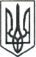 ЛЮБОТИНСЬКА МІСЬКА РАДАХАРКІВСЬКА ОБЛАСТЬVIII СКЛИКАННЯ                                                             П Р О Т О К О Л                                                                Сорок восьма сесія                                       Люботинської міської ради VІІІ скликання                                                                                                           Від  08 грудня 2023 рокуПРИСУТНІ  :Депутати міської  ради                                - 24Пленарне засідання сорок восьмої сесії  Люботинської міської ради  VІІІ скликання проходить, відповідно до ст. 331  Регламенту Люботинської міської ради VІІІ скликання, в режимі відеоконференції. Після реєстрації депутатів, міський голова ЛАЗУРЕНКО Леонід повідомив, що  з метою проведення засідання  ХLVІІІ  сесії Люботинської міської ради зареєструвалось 24 депутати      ( список депутатів додається ).Міський голова запропонував відкрити пленарне  засідання ХLVІІІ сесії Люботинської міської ради VІІІ  скликання.Пропозиція голосується.Результати голосування: «За»- одноголосно( результати поіменного голосування додаються).Міський голова ЛАЗУРЕНКО Леонід та секретар міської ради ГРЕЧКО Володимир привітали депутатів з Днем місцевого самоврядування та вручили Почесні грамоти з нагоди свята.Міський голова вніс пропозицію, у відповідності до  Регламенту Люботинської міської ради, затвердити порядок денний  ХLVІІІ сесії Люботинської міської ради VІІІ скликання .СЛУХАЛИ:  Про затвердження Порядку денного ХLVІІІ сесії Люботинської міської ради VІІІ скликання                                                                        Доповідає: міський голова ЛАЗУРЕНКО ЛеонідПропонується голосувати проєкт рішення в ціломуРезультати голосування: «За» - 24, не голосували-1 ( Відомість про встановлення результатів голосування додається)ВИРІШИЛИ: затвердити рішення Про затвердження Порядку денного ХLVІІ  сесії Люботинської міської ради VІІІ скликання                                                                   СЛУХАЛИ:  Про затвердження Орієнтовного плану роботи Люботинської міської ради на І півріччя 2024 року                                          Доповідає: секретар міської ради Володимир ГРЕЧКОПропонується голосувати проєкт рішення в ціломуРезультати голосування: «За» - 25 ( Відомість про встановлення результатів голосування додається)ВИРІШИЛИ: затвердити рішення Про затвердження Орієнтовного плану роботи Люботинської міської ради на І півріччя 2024 рокуСЛУХАЛИ:  Про проведення звітів депутатів Люботинської міської ради перед виборцями                                          Доповідає: секретар міської ради Володимир ГРЕЧКО Пропонується голосувати проєкт рішення в ціломуРезультати голосування: «За» - 25 ( Відомість про встановлення результатів голосування додається)ВИРІШИЛИ: затвердити рішення Про проведення звітів депутатів Люботинської міської ради перед виборцямиСЛУХАЛИ:  Про затвердження переліку адміністративних послуг, що надаються через Центр надання адміністративних послуг Люботинської міської ради, у новій редакції                                                         Доповідає: начальник ЦНАП Олена НИКОНЕНКОПропонується голосувати проєкт рішення в ціломуРезультати голосування: «За» - 25 ( Відомість про встановлення результатів голосування додається)ВИРІШИЛИ: затвердити рішення Про затвердження переліку адміністративних послуг, що надаються через Центр надання адміністративних послуг Люботинської міської ради, у новій редакціїСЛУХАЛИ:  Про внесення змін до структури виконавчих органів Люботинської міської ради                                                 Доповідає: начальник відділу з питань кадрової роботи,                                                                                      винагород та ОП Олена ЛЕБІДЬ В обговоренні проєкту рішення прийняли участь депутати ГРЕЧКА Юрій, АРМАН ДенисПропонується голосувати проєкт рішення в ціломуРезультати голосування: «За» - 25 ( Відомість про встановлення результатів голосування додається)ВИРІШИЛИ: затвердити рішення Про внесення змін до структури виконавчих органів Люботинської міської ради СЛУХАЛИ:  Про виконання Програми соціального та економічного розвитку Люботинської міської територіальної громади за 9 місяців 2023 року                                                     Доповідає: начальник відділу місцевого економічного                                                                                                                                          розвитку Вадим СЕРЕДАПропонується голосувати проєкт рішення в ціломуРезультати голосування: «За» - 23, не голосували-2 ( Відомість про встановлення результатів голосування додається)ВИРІШИЛИ: затвердити рішення Про виконання Програми соціального та економічного розвитку Люботинської міської територіальної громади за 9 місяців 2023 рокуСЛУХАЛИ:  Про затвердження Програми соціального та економічного розвитку Люботинської міської територіальної громади на 2024рік.                                                   Доповідає: начальник відділу місцевого економічного                                                                                                                                          розвитку Вадим СЕРЕДАПропонується голосувати проєкт рішення в ціломуРезультати голосування: «За» - 22, «Утримались»-2, не голосували-1 ( Відомість про встановлення результатів голосування додається)ВИРІШИЛИ: затвердити рішення Про затвердження Програми соціального та економічного розвитку Люботинської міської територіальної громади на 2024рік.СЛУХАЛИ:  Про затвердження плану діяльності з підготовки проектів регуляторних актів на 2024 рік.                                                     Доповідає: начальник відділу місцевого економічного                                                                                                                                          розвитку Вадим СЕРЕДАПропонується голосувати проєкт рішення в ціломуРезультати голосування: «За» - 23, «Утримались»-2 ( Відомість про встановлення результатів голосування додається)ВИРІШИЛИ: затвердити рішення Про затвердження плану діяльності з підготовки проектів регуляторних актів на 2024 рік.СЛУХАЛИ:  Про внесення змін та доповнень до Програми соціального та економічного розвитку Люботинської міської територіальної громади на 2023 рік.                                                      Доповідає: начальник відділу місцевого економічного                                                                                                                                             розвитку Вадим СЕРЕДАДепутат АРМАН Денис надав доручення заступнику міського голови РУБАНУ Вячеславу дослідити роботу з Міжнародними фондами щодо отримання гуманітарної допомоги.Пропонується голосувати проєкт рішення в ціломуРезультати голосування: «За» - 24, не голосували-1 ( Відомість про встановлення результатів голосування додається)ВИРІШИЛИ: затвердити рішення Про внесення змін та доповнень до Програми соціального та економічного розвитку Люботинської міської територіальної громади на 2023 рік.СЛУХАЛИ:  Про затвердження Програми по забезпеченню охорони прав і свобод людини, протидії злочинності, підтримання публічної безпеки і порядку у Люботинській міській територіальній громаді на 2024 рік                                    Доповідає:начальник відділу НС та ЦЗ Євген ГОРБУНОВПропонується голосувати проєкт рішення в ціломуРезультати голосування: «За» - 23, не голосували-2 ( Відомість про встановлення результатів голосування додається)ВИРІШИЛИ: затвердити рішення Про затвердження Програми по забезпеченню охорони прав і свобод людини, протидії злочинності, підтримання публічної безпеки і порядку у Люботинській міській територіальній громаді на 2024 рікСЛУХАЛИ:  Про відпуск матеріальних цінностей із матеріального резерву для      запобігання і ліквідації наслідків надзвичайних ситуацій Люботинської міської територіальної громади                                    Доповідає:начальник відділу НС та ЦЗ Євген ГОРБУНОВ Пропонується голосувати проєкт рішення в ціломуРезультати голосування: «За» - 24, не голосували-1 ( Відомість про встановлення результатів голосування додається)ВИРІШИЛИ: затвердити рішення Про відпуск матеріальних цінностей із матеріального резерву для      запобігання і ліквідації наслідків надзвичайних ситуацій Люботинської міської територіальної громади СЛУХАЛИ:  Про внесення змін до Комплексної програми соціального захисту населення Люботинської міської територіальної громади на 2022-2024 роки                   Доповідає: заступник начальника УСЗН Ольга ГОРБУНОВА Голова постійної комісії ради з питань освіти, культури, молоді, фізкультури і спорту та з питань охорони здоров’я та соціального захисту населення АГЄЄВА Ольга виступила з пропозицією додатково збільшити фінансування програми на 2023 рік в частині надання матеріальної допомоги у сумі 360 тис.грн. на придбання квитків дітям та супроводжуючим на поїздку до Польщі для проходження психологічної реабілітаціїПропонується голосувати за пропозицію АГЄЄВОЇ ОльгиРезультати голосування: «За» - 23, не голосували-2Пропонується голосувати проєкт рішення в ціломуРезультати голосування: «За» - 23, не голосували-2 ( Відомість про встановлення результатів голосування додається)ВИРІШИЛИ: затвердити рішення Про внесення змін до Комплексної програми соціального захисту населення Люботинської міської територіальної громади на 2022-2024 роки СЛУХАЛИ:  Про внесення змін до штатних розписів закладів загальної середньої освіти Люботинської міської територіальної громади                                           Доповідає:начальник відділу освіти Катерина ЛАМПАНЧЕНКОПропонується голосувати проєкт рішення в ціломуРезультати голосування: «За» - 24, не голосували-1 ( Відомість про встановлення результатів голосування додається)ВИРІШИЛИ: затвердити рішення Про внесення змін до штатних розписів закладів загальної середньої освіти Люботинської міської територіальної громади СЛУХАЛИ:  Про затвердження техніко-економічного обґрунтування передачі об’єктів державної власності виробничого структурного підрозділу «Харківська дирекція» філії «Центр будівельно-монтажних робіт та експлуатації будівель і споруд» АТ «Українська залізниця»  у комунальну власність Люботинської міської територіальної громади Харківського району  Харківської області  Доповідає: головний спеціаліст  відділу з питань розвитку                          інфраструктури міста та благоустрою Ірина ЦАПЕНКОПропонується голосувати проєкт рішення в ціломуРезультати голосування: «За» - 23, «Проти»-1, не голосували-1 ( Відомість про встановлення результатів голосування додається)ВИРІШИЛИ: затвердити рішення Про затвердження техніко-економічного обґрунтування передачі об’єктів державної власності виробничого структурного підрозділу «Харківська дирекція» філії «Центр будівельно-монтажних робіт та експлуатації будівель і споруд» АТ «Українська залізниця»  у комунальну власність Люботинської міської територіальної громади Харківського району  Харківської області  СЛУХАЛИ:  Про затвердження Програми реформування і розвитку житлово-комунального господарства Люботинської міської територіальної громади на 2024 рік та додатків до неї Доповідає: головний спеціаліст  відділу з питань розвитку                            інфраструктури міста та благоустрою Ірина ЦАПЕНКОГолова депутатської комісії з питань житлово-комунального господарства та комунальної власності, транспорту, зв’язку та сфери послуг АЛЬБОЩИЙ Дмитро виступив з пропозицією доповнити Додаток 2 до Програми пунктом щодо поточного ремонту (укладення шпал) дороги по вул. Історичній, - спуск до вул. Наталі Забіли в м. Люботині.Пропонується голосувати за пропозицію АЛЬБОЩОГО ДмитраРезультати голосування: «За» - 23, не голосували-2Пропонується голосувати проєкт рішення в ціломуРезультати голосування: «За» - 24, не голосували-1 ( Відомість про встановлення результатів голосування додається)ВИРІШИЛИ: затвердити рішення Про затвердження Програми реформування і розвитку житлово-комунального господарства Люботинської міської територіальної громади на 2024 рік та додатків до неї СЛУХАЛИ:  Про внесення змін до Додатку 2 та Додатку 6 Програми реформування і розвитку житлово-комунального господарства Люботинської міської територіальної громади на 2023 рік                                   Доповідає: головний спеціаліст  відділу з питань розвитку                                                   інфраструктури міста та благоустрою Ірина ЦАПЕНКОДепутат міської ради Юрій ГРЕЧКА вніс пропозицію про перенесення коштів у сумі 4,435 тис. грн.. з п. 3.19 Додатку 2 Програми на п.3.25 «Встановлення лавок» Додатку 2 Програми у зв’язку з технічною помилкоюПропонується голосувати за пропозицію ГРЕЧКИ ЮріяРезультати голосування: «За» - 23, «Утримались»-1, не голосували-1Пропонується голосувати проєкт рішення в ціломуРезультати голосування: «За» - 23, не голосували-2 ( Відомість про встановлення результатів голосування додається)ВИРІШИЛИ: затвердити рішення Про внесення змін до Додатку 2 та Додатку 6 Програми реформування і розвитку житлово-комунального господарства Люботинської міської територіальної громади на 2023 рікСЛУХАЛИ:  Про визнання  окремих пунктів рішень Люботинської міської ради такими, що втратили чинністьДоповідає: головний спеціаліст  відділу з питань розвитку                            інфраструктури міста та благоустрою Ірина ЦАПЕНКОПропонується голосувати проєкт рішення в ціломуРезультати голосування: «За» - 23, не голосували-2 ( Відомість про встановлення результатів голосування додається)ВИРІШИЛИ: затвердити рішення Про визнання  окремих пунктів рішень Люботинської міської ради такими, що втратили чинністьСЛУХАЛИ:  Про затвердження звіту про виконання бюджету Люботинської міської територіальної громади за 9 місяців 2023 року                       Доповідає: начальник міського фінансового управління Ірина ЯЛОВЕНКОПропонується голосувати проєкт рішення в ціломуРезультати голосування: «За» - 23, не голосували-2 ( Відомість про встановлення результатів голосування додається)ВИРІШИЛИ: затвердити рішення Про затвердження звіту про виконання бюджету Люботинської міської територіальної громади за 9 місяців 2023 рокуСЛУХАЛИ:  Про внесення змін до рішення ЛМР від 15 грудня 2022 року № 245 «Про бюджет Люботинської міської територіальної громади на 2023 рік» та додатків до нього (зі змінами).                          Доповідає: начальник міського фінансового управління Ірина ЯЛОВЕНКОГолова постійної комісії з питань планування, фінансів, бюджету,  соціально-економічного  розвитку та розвитку  підприємництва СЕРГЄЄВА Оксана виступила з пропозицією доповнити проєкт рішення пунктом щодо виділення коштів у сумі 360 тис.грн. на придбання квитків дітям та супроводжуючим на поїздку до Польщі для проходження психологічної реабілітаціїПропозиція голосується.Результати голосування: «За» - 23, не голосували-2 ( Відомість про встановлення результатів голосування додається)Голова постійної комісії з питань планування, фінансів, бюджету,  соціально-економічного  розвитку та розвитку  підприємництва СЕРГЄЄВА Оксана виступила з пропозицією доповнити проєкт рішення пунктом щодо виділення коштів у сумі 25 тис.грн. на оплату послуг публікації рішення про затвердження бюджету громади на 2024 рік.Пропозиція голосується.Результати голосування: «За» - 20, «Проти»-2, не голосували-3 ( Відомість про встановлення результатів голосування додається)Пропонується голосувати проєкт рішення в ціломуРезультати голосування: «За» - 23, не голосували-2( Відомість про встановлення результатів голосування додається)ВИРІШИЛИ: затвердити рішення Про внесення змін до рішення ЛМР від 15 грудня 2022 року № 245 «Про бюджет Люботинської міської територіальної громади на 2023 рік» та додатків до нього (зі змінами).СЛУХАЛИ:  Про надання дозволу виконавчому комітету Люботинської міської ради Харківської області на  розробку проєкту землеустрою щодо відведення земельних ділянок сільськогосподарського призначенняДоповідає: начальник відділу земельних відносин Олександр ЛИЧКАНЬ Пропонується голосувати проєкт рішення в ціломуРезультати голосування: «За» - 19, «Утримались»-4, не голосували-2 ( Відомість про встановлення результатів голосування додається)ВИРІШИЛИ: затвердити рішення Про надання дозволу виконавчому комітету Люботинської міської ради Харківської області на  розробку проєкту землеустрою щодо відведення земельних ділянок сільськогосподарського призначенняСЛУХАЛИ:  Про надання дозволу виконавчому комітету Люботинської міської ради Харківської області  на  розробку технічної документації із землеустрою щодо інвентаризації земель Доповідає: начальник відділу земельних відносин Олександр ЛИЧКАНЬ Пропонується голосувати проєкт рішення в ціломуРезультати голосування: «За» - 21, «Утримались»-2, не голосували-2 ( Відомість про встановлення результатів голосування додається)ВИРІШИЛИ: затвердити рішення Про надання дозволу виконавчому комітету Люботинської міської ради Харківської області  на  розробку технічної документації із землеустрою щодо інвентаризації земель СЛУХАЛИ:  Про надання дозволу на розробку проєкту землеустрою щодо відведення земельної ділянки для будівництва та обслуговування будівель торгівлі гр. Бабичу Володимиру Леонідовичу Доповідає: начальник відділу земельних відносин Олександр ЛИЧКАНЬ Пропонується голосувати проєкт рішення в ціломуРезультати голосування: «За» - 23, не голосували-2 ( Відомість про встановлення результатів голосування додається)ВИРІШИЛИ: затвердити рішення Про надання дозволу на розробку проєкту землеустрою щодо відведення земельної ділянки для будівництва та обслуговування будівель торгівлі гр. Бабичу Володимиру Леонідовичу СЛУХАЛИ:  Про затвердження технічної документації  із землеустрою та передачу у приватну власність земельної  ділянки гр. Білаш Антоніні ОлександрівніДоповідає: начальник відділу земельних відносин Олександр ЛИЧКАНЬ Пропонується голосувати проєкт рішення в ціломуРезультати голосування: «За» - 23, не голосували-2 ( Відомість про встановлення результатів голосування додається)ВИРІШИЛИ: затвердити рішення Про затвердження технічної документації  із землеустрою та передачу у приватну власність земельної  ділянки гр. Білаш Антоніні ОлександрівніСЛУХАЛИ:  Про затвердження технічної документації із землеустрою та передачу у приватну власність земельні ділянки гр. Богдану Валерію ЄгоровичуДоповідає: начальник відділу земельних відносин Олександр ЛИЧКАНЬ Пропонується голосувати проєкт рішення в ціломуРезультати голосування: «За» - 23, не голосували-2( Відомість про встановлення результатів голосування додається)ВИРІШИЛИ: затвердити рішення Про затвердження технічної документації із землеустрою та передачу у приватну власність земельні ділянки гр. Богдану Валерію ЄгоровичуСЛУХАЛИ:  Про затвердження технічної документації із землеустрою та передачу у приватну власність земельної  ділянки гр. Василенко Лілії ОлександрівніДоповідає: начальник відділу земельних відносин Олександр ЛИЧКАНЬ Пропонується голосувати проєкт рішення в ціломуРезультати голосування: «За» - 21 не голосували-4 ( Відомість про встановлення результатів голосування додається)ВИРІШИЛИ: затвердити рішення Про затвердження технічної документації із землеустрою та передачу у приватну власність земельної  ділянки гр. Василенко Лілії ОлександрівніСЛУХАЛИ:  Про затвердження технічної документації   із землеустрою та передачу у приватну власність земельної  ділянки гр. Говорусі Михайлу ВолодимировичуДоповідає: начальник відділу земельних відносин Олександр ЛИЧКАНЬ Пропонується голосувати проєкт рішення в ціломуРезультати голосування: «За» - 23, не голосували-2  ( Відомість про встановлення результатів голосування додається)ВИРІШИЛИ: затвердити рішення Про затвердження технічної документації   із землеустрою та передачу у приватну власність земельної  ділянки гр. Говорусі Михайлу ВолодимировичуСЛУХАЛИ:  Про затвердження технічної документації із землеустрою та передачу у приватну власність земельної  ділянки гр. Захаренку В'ячеславу ОлександровичуДоповідає: начальник відділу земельних відносин Олександр ЛИЧКАНЬ Пропонується голосувати проєкт рішення в ціломуРезультати голосування: «За» - 23, не голосували-2  ( Відомість про встановлення результатів голосування додається)ВИРІШИЛИ: затвердити рішення Про затвердження технічної документації із землеустрою та передачу у приватну власність земельної  ділянки гр. Захаренку В'ячеславу ОлександровичуСЛУХАЛИ:  Про затвердження технічної документації із землеустрою та передачу у приватну власність земельної  ділянки гр. Количевій Валентині КузьмінічніДоповідає: начальник відділу земельних відносин Олександр ЛИЧКАНЬ Пропонується голосувати проєкт рішення в ціломуРезультати голосування: «За» - 23, не голосували-2 ( Відомість про встановлення результатів голосування додається)ВИРІШИЛИ: затвердити рішення Про затвердження технічної документації із землеустрою та передачу у приватну власність земельної  ділянки гр. Количевій Валентині КузьмінічніСЛУХАЛИ:  Про затвердження технічної документації  із землеустрою та передачу у приватну власність земельної  ділянки гр. Косіновій Олені МиколаївніДоповідає: начальник відділу земельних відносин Олександр ЛИЧКАНЬ Пропонується голосувати проєкт рішення в ціломуРезультати голосування: «За» - 22, не голосували-2  ( Відомість про встановлення результатів голосування додається)ВИРІШИЛИ: затвердити рішення Про затвердження технічної документації  із землеустрою та передачу у приватну власність земельної  ділянки гр. Косіновій Олені МиколаївніСЛУХАЛИ:  Про затвердження технічної документації  із землеустрою та передачу у приватну власність земельної  ділянки гр. Мовчан Людмилі ПетрівніДоповідає: начальник відділу земельних відносин Олександр ЛИЧКАНЬ Пропонується голосувати проєкт рішення в ціломуРезультати голосування: «За» - 22, не голосували-3  ( Відомість про встановлення результатів голосування додається)ВИРІШИЛИ: затвердити рішення Про затвердження технічної документації  із землеустрою та передачу у приватну власність земельної  ділянки гр. Мовчан Людмилі ПетрівніСЛУХАЛИ:  Про затвердження технічної документації  із землеустрою та передачу у приватну власність земельної  ділянки гр. Попову Віктору АнатолійовичуДоповідає: начальник відділу земельних відносин Олександр ЛИЧКАНЬ Пропонується голосувати проєкт рішення в ціломуРезультати голосування: «За» - 23, не голосували-2 ( Відомість про встановлення результатів голосування додається)ВИРІШИЛИ: затвердити рішення Про затвердження технічної документації  із землеустрою та передачу у приватну власність земельної  ділянки гр. Попову Віктору АнатолійовичуСЛУХАЛИ:  Про затвердження технічної документації  із землеустрою та передачу у приватну власність земельної  ділянки гр. Рожковій Аліні МиколаївніДоповідає: начальник відділу земельних відносин Олександр ЛИЧКАНЬ Пропонується голосувати проєкт рішення в ціломуРезультати голосування: «За» - 21, не голосували-4  ( Відомість про встановлення результатів голосування додається)ВИРІШИЛИ: затвердити рішення Про затвердження технічної документації  із землеустрою та передачу у приватну власність земельної  ділянки гр. Рожковій Аліні МиколаївніСЛУХАЛИ:  Про затвердження технічної документації із землеустрою та передачу у приватну власність земельної  ділянки гр. Солостіянову Валентину АнатолійовичуДоповідає: начальник відділу земельних відносин Олександр ЛИЧКАНЬ Пропонується голосувати проєкт рішення в ціломуРезультати голосування: «За» - 22, не голосували-3  ( Відомість про встановлення результатів голосування додається)ВИРІШИЛИ: затвердити рішення Про затвердження технічної документації із землеустрою та передачу у приватну власність земельної  ділянки гр. Солостіянову Валентину АнатолійовичуСЛУХАЛИ:  Про затвердження технічної документації  із землеустрою та передачу у приватну власність земельної  ділянки гр. Сумець Сергію ВікторовичуДоповідає: начальник відділу земельних відносин Олександр ЛИЧКАНЬ Пропонується голосувати проєкт рішення в ціломуРезультати голосування: «За» - 23, не голосували-2  ( Відомість про встановлення результатів голосування додається)ВИРІШИЛИ: затвердити рішення Про затвердження технічної документації  із землеустрою та передачу у приватну власність земельної  ділянки гр. Сумець Сергію ВікторовичуСЛУХАЛИ:  Про затвердження технічної документації  із землеустрою та передачу у приватну власність земельні ділянки гр. Темурку Олександру Вікторовичу  Доповідає: начальник відділу земельних відносин Олександр ЛИЧКАНЬ Пропонується голосувати проєкт рішення в ціломуРезультати голосування: «За» - 22, не голосували-3  ( Відомість про встановлення результатів голосування додається)ВИРІШИЛИ: затвердити рішення Про затвердження технічної документації  із землеустрою та передачу у приватну власність земельні ділянки гр. Темурку Олександру Вікторовичу  СЛУХАЛИ:  Про затвердження технічної документації  із землеустрою та передачу у приватну власність земельної  ділянки гр. Шевченку Валерію ПетровичуДоповідає: начальник відділу земельних відносин Олександр ЛИЧКАНЬ Пропонується голосувати проєкт рішення в ціломуРезультати голосування: : «За» - 23, не голосували-2 ( Відомість про встановлення результатів голосування додається)ВИРІШИЛИ: затвердити рішення Про затвердження технічної документації  із землеустрою та передачу у приватну власність земельної  ділянки гр. Шевченку Валерію ПетровичуСЛУХАЛИ:  Про затвердження технічної документації із землеустрою та передачу у приватну власність земельної  ділянки гр. Ярошенко Наталії ВіталіївніДоповідає: начальник відділу земельних відносин Олександр ЛИЧКАНЬ Пропонується голосувати проєкт рішення в ціломуРезультати голосування: : «За» - 23, не голосували-2 ( Відомість про встановлення результатів голосування додається)ВИРІШИЛИ: затвердити рішення Про затвердження технічної документації із землеустрою та передачу у приватну власність земельної  ділянки гр. Ярошенко Наталії ВіталіївніСЛУХАЛИ:  Про затвердження проєкту землеустрою та  надання дозволу на проведення експертної грошової оцінки земельної ділянки для будівництва та обслуговування  інших будівель громадської забудови ТОВ «ВЛАДАРК» Доповідає: начальник відділу земельних відносин Олександр ЛИЧКАНЬ Пропонується голосувати проєкт рішення в ціломуРезультати голосування: «За» - 21, «Утримались»-1, не голосували-3 ( Відомість про встановлення результатів голосування додається)ВИРІШИЛИ: затвердити рішення Про затвердження проєкту землеустрою та  надання дозволу на проведення експертної грошової оцінки земельної ділянки для будівництва та обслуговування  інших будівель громадської забудови ТОВ «ВЛАДАРК»СЛУХАЛИ:  Про затвердження проєкту землеустрою та  надання дозволу на проведення експертної грошової оцінки земельної ділянки для будівництва та обслуговування будівель торгівлі ПП «Радість» Доповідає: начальник відділу земельних відносин Олександр ЛИЧКАНЬ Пропонується голосувати проєкт рішення в ціломуРезультати голосування: «За» - 22, не голосували-3  ( Відомість про встановлення результатів голосування додається)ВИРІШИЛИ: затвердити рішення Про затвердження проєкту землеустрою та  надання дозволу на проведення експертної грошової оцінки земельної ділянки для будівництва та обслуговування будівель торгівлі ПП «Радість» СЛУХАЛИ:  Про затвердження технічної документації із землеустрою щодо поділу земельної ділянки комунальної власностіДоповідає: начальник відділу земельних відносин Олександр ЛИЧКАНЬ Пропонується голосувати проєкт рішення в ціломуРезультати голосування: «За» - 22, «Утримались»-1, не голосували-2 ( Відомість про встановлення результатів голосування додається)ВИРІШИЛИ: затвердити рішення Про затвердження технічної документації із землеустрою щодо поділу земельної ділянки комунальної власностіСЛУХАЛИ:  Про затвердження технічної документації  з нормативної грошової оцінки земельної ділянки несільськогосподарського призначення (кадастровий номер 6311200000:25:003:0018)Доповідає: начальник відділу земельних відносин Олександр ЛИЧКАНЬ Пропонується голосувати проєкт рішення в ціломуРезультати голосування: «За» - 23, не голосували-2  ( Відомість про встановлення результатів голосування додається)ВИРІШИЛИ: затвердити рішення Про затвердження технічної документації  з нормативної грошової оцінки земельної ділянки несільськогосподарського призначення (кадастровий номер 6311200000:25:003:0018)СЛУХАЛИ:  Про затвердження технічної документації  з нормативної грошової оцінки земельної ділянки несільськогосподарського призначення (кадастровий номер 6311200000:89:001:0002)Доповідає: начальник відділу земельних відносин Олександр ЛИЧКАНЬ Голова постійної комісії з питань містобудування, будівництва, земельних відносин та охорони природи ОЛЬХОВСЬКИЙ Сергій запропонував не підтримувати проект рішення, оскільки грошова оцінка на земельну ділянку дуже занижена. Пропонується голосувати проєкт рішення в ціломуРезультати голосування: «Проти» - 14, «Утримались»-9, не голосували-2 ( Відомість про встановлення результатів голосування додається)Проект рішення відхилено як такий, що не набрав достатньої кількості голосівСЛУХАЛИ:  Про продаж права оренди земельних ділянок сільськогосподарського призначення шляхом проведення земельних торгів у формі аукціонна Доповідає: начальник відділу земельних відносин Олександр ЛИЧКАНЬ Депутат ГРЕЧКА Юрій вніс пропозицію встановити строк користування земельними ділянками- 10 років.Пропозиція голосується.Результати голосування: «За» - 7, «Проти»-3,«Утримались»-12, не голосували-2 Пропозицію відхилено як таку, що не набрала достатньої кількості голосівПропонується голосувати проєкт рішення в ціломуРезультати голосування: «За» - 18, «Утримались»-5, не голосували-2 ( Відомість про встановлення результатів голосування додається)ВИРІШИЛИ: затвердити рішення Про продаж права оренди земельних ділянок сільськогосподарського призначення шляхом проведення земельних торгів у формі аукціонна Різне. Депутати  ВОДОЛАЗСЬКИЙ Анатолій, АРМАН Денис та МІНКО Тетяна звернулись до міського голови з приводу ремонту доріг в районі с. Манченки та с. Коваленки, вул.. Локомотивна.Депутат міської ради МІНКО Тетяна  звернулась до міського голови з проханням розібратися з ситуацією, що склалась з похованням померлих на кладовищах у с. Барчани, с.Манченки.Міський голова повідомив, що питання Порядку денного вичерпано та запропонував закрити пленарне  засідання ХLVІІІ сесії Люботинської міської ради VІІІ  скликання.Пропозиція голосується.Результати голосування: «За»- 21( результати поіменного голосування додаються).Міський голова                                                                                           Леонід ЛАЗУРЕНКО 